Лицей современных технологий управления № 2 г. Пензы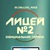 Описание класса по работе с комплексными классамиВыполнил: ученик 10 класса Нагаев МаратРуководитель: учитель математики Рожкова Дина АлександровнаПенза 2018ВведениеОбъектно-ориентированная парадигма программирования занимает одну из центральных позиций в современном программировании. Анализ предложений работодателей, представленных на различных Интернет-порталах, показал, что более 30% спроса специалистов в области программирования связаны с объектно-ориентированным программированием, с работой в визуальных средах.Поэтому нашей задачей стало изучение основ ООП на одном из самых востребованных языков программирования – С++.В качестве содержательного материала были выбраны комплексные числа, математический аппарат показался нам интересным.Для реализации поставленной цели были определены следующие задачи:Рассмотреть основы ООП на языке С++.Рассмотреть основные определения и формулы, связанные с работой с комплексными числами.Реализовать класс по работе с комплексными числами, который можно рассматривать как своеобразный калькулятор в помощь математику.Познакомиться с визуальным программированием на С++ в среде Visual Studio 1. Математический аппарат работы с комплексными числамиОпределение 1. Комплексные числа (от лат. complex – совокупный, тесно связанный) – числа вида , где a, b – вещественные числа, i – мнимая единица, то есть число, для которого выполняется равенство . Такая форма записи комплексного числа называется алгебраической.Существует также тригонометрическая форма записи комплексного числа.Определение 2. Тригонометрической формой комплексного числа , не равного нулю, называется запись   – модуль комплексного числа z, Термин «комплексное число» ввёл в науку Гаусс в 1831 году. Множество комплексных чисел обычно обозначается символом С, оно содержит множество вещественных чисел R и может рассматриваться как его расширение.Величина  называется вещественной частью числа  z. Если  , то z называется мнимым или чисто мнимым числом. Вместо  обычно пишут просто . Величина  называется мнимой частью числа z. Если , то z является вещественным числом. Вместо  обычно пишут просто a. Например, комплексный нуль  обозначается просто как 0.Определим основные операции над комплексными числами.Сравнение.Два комплексных числа  и  называются равными, если , т.е. равны их действительные и мнимые части.Сложения.Сложение комплексных чисел осуществляется в алгебраической форме и определяется следующим образом: суммой чисел  и   является число Т.е. выполняется непосредственное суммирование действительных и мнимых частей.Вычитание.Вычитание комплексных чисел также осуществляется в алгебраической форме. Разность двух чисел чисел  и   является число Таким образом, чтобы вычесть из одного числа другое, выполняется непосредственное вычитание действительных и мнимых частей.Умножение.Умножение комплексных чисел в алгебраической форме выполняется непосредственным произведением чисел в алгебраической форме, учитывая свойство мнимой единицы :.Деление.Частное комплексных чисел в алгебраической форме  и  находится путем домножения числителя и знаменателя на сопряженное к знаменателю число:=Возведение в степень.Для возведения комплексного числа в целую степень воспользуемся формулой Муавра. (1).Но в формуле (1) используется тригонометрическая форма комплексного числа. Если же комплексное число представлено в алгебраической форме, то потребуется выполнить преобразование.Воспользуемся формулами из определения 2: , .В результате подстановки в (1) имеем: (2).Извлечение квадратного корняС помощью формулы Муавра можно получить формулу для расчета корня из комплексного числаОсобо нас заинтересовали поиск синуса и косинуса от комплексного аргумента. Для поиска данных величин необходимо обратиться к показательной функции комплексного аргумента.Определение 3. Функция, определенная формулой вида  для комплексной переменной  называется экспонентой z.Введем в рассмотрение формулу Эйлера: Для любого комплексного z выполнено следующее равенство: (3)Рассмотрим следующеeе соотношенииe: (4)Сложим формулы (3) и (4):(5)Аналогично вычтем (3) и (4): (6)Формулы (5) и (6) дают определение синуса и косинуса для комплексного аргумента. Подставим в (5) формулу для экспоненты, представленной в определении 3.Подставляем в (5):Далее выполним аналогичную подстановку в (6):.2. Описание классов в С++Класс является абстрактным типом данных, определяемым пользователем, и представляет собой модель реального объекта в виде данных и функций для работы с ними.Данные класса называются полями (по аналогии с полями структуры), а функции класса – методами. Поля и методы называются элементами класса. Описание класса в первом приближении выглядит так:class <имя>{private: <описание скрытых элементов>public:<описание доступных элементов>};Спецификаторы доступа private и public управляют видимостью элементов класса. Элементы, описанные после служебного слова private, видимы только внутри класса. Этот вид доступа принят в классе по умолчанию. Интерфейс класса описывается после спецификатора public. Действие любого спецификатора распространяется до следующего спецификатора или до конца класса. Можно задавать несколько секций private и public, порядок их следования значения не имеет. Конкретные переменные типа «класс» называются экземплярами класса, или объектами.Доступ к элементам объекта аналогичен доступу к полям структуры. Для этого используются операция  . (точка).Каждый объект содержит свой экземпляр полей класса. Методы класса находятся в памяти в единственном экземпляре и используются всеми объектами совместно, поэтому необходимо обеспечить работу методов с полями именно того объекта, для которого они были вызваны. Это обеспечивается передачей в функцию скрытого параметра this, в котором хранится константный указатель на вызвавший функцию объект. Указатель this неявно используется внутри метода для ссылок на элементы объекта.Конструктор предназначен для инициализации объекта и вызывается автоматически при его создании. Ниже перечислены основные свойства конструкторов.Конструктор не возвращает значение, даже типа void. Нельзя получить указатель на конструктор.Класс может иметь несколько конструкторов с разными параметрами для разных видов инициализации (при этом используется механизм перегрузки).Конструктор, вызываемый без параметров, называется конструктором по умолчанию.Параметры конструктора могут иметь любой тип, кроме этого же класса. Можно задавать значения параметров по умолчанию. Их может содержать только один из конструкторов.Если программист не указал ни одного конструктора, компилятор создает его автоматически. Такой конструктор вызывает конструкторы по умолчанию для полей класса и конструкторы по умолчанию базовых классов. В случае, когда класс содержит константы или ссылки, при попытке создания объекта класса будет выдана ошибка, поскольку их необходимо инициализировать конкретными значениями, а конструктор по умолчанию этого делать не умеет.Конструкторы не наследуются.Конструктор копирования – это специальный вид конструктора, получающий в качестве единственного параметра указатель на объект этого же класса: T::T(const Т&) { /* Тело конструктора V } где Т ~ имя класса.  Этот конструктор вызывается в тех случаях, когда новый объект создается путем копирования существующего3. Перегрузка операций в С++C++ позволяет переопределить действие большинства операций так, чтобы при использовании с объектами конкретного класса они выполняли заданные функции. Эта дает возможность использовать собственные типы данных точно так же, как стандартные. Обозначения собственных операций вводить нельзя.Функция-операция содержит ключевое слово operator, за которым следует знак переопределяемой операции:тип operator @ ( список параметров) { тело функции }где @ – символьное обозначение операции.4. Описание класса по работе с комплексными числамиПеред нами стоят задача описать класс для работы с комплексными числами. В качестве полей класса мы выбрали действительную и мнимую часть комплексного числа, согласно определению 1.class complex{	double real;		double img;…Наш класс будет содержать 3 конструктора: конструктор по умолчанию, конструктор с 2 аргументами и копирующий конструктор.class complex{	double real;	double img;public:	complex(){     // Конструктор по умолчанию		real=0; img=0;	}	complex(const complex& c){   // Копирующий конструктор		this->img=c.img;		this->real=c.real;	}	complex(double, double);…}complex::complex(double a, double b){real=a; img=b;}Конструктор определен вне классаДля комплексного числа в п.1 были определены операции сложения, вычитания, умножения, деления, возведения в степень, вычисление синуса и косинуса. Все данные операции будут реализованы и в классе.double complex::module(){ 	return sqrt(real*real+img*img);}Метод вычисления модуля комплексного числа определен вне класса.Далее представлено описание методов для вычисления синуса, косинуса и степени комплексного числа, согласно выведенным в п.1 формулам.complex cosc(){		complex tmp;		tmp.real=cos(this->real)*(exp(-this->img) + exp(this->img))/2;		tmp.img=sin(this->real)*(exp(-this->img) - exp(this->img))/2;		return tmp;	} 	complex sinc(){		complex tmp;		tmp.real=sin(this->real)*(exp(-this->img) + exp(this->img))/2;		tmp.img=cos(this->real)*(-exp(-this->img) + exp(this->img))/2;		return tmp;	} 	complex powc(int a){		complex tmp;		tmp.real=pow(this->module(),a)*cos(a*this->getf());		tmp.img=pow(this->module(),a)*sin(a*this->getf());		return tmp;	}Для вычисления сложения, вычитания, умножения, деления используем перегрузку операций.complex operator + (complex c){     // Перегрузка оператора сложения		complex tmp;		tmp.real=this->real+c.real;		tmp.img=this->img+c.img;		return tmp;	}	complex operator - (complex c){		complex tmp;		tmp.real=this->real-c.real;		tmp.img=this->img-c.img;		return tmp;	}	complex operator * (complex c){		complex tmp;		tmp.real = this->real * c.real - this->img * c.img;		tmp.img = this->real * c.img + this->img * c.real;		return tmp;	}	complex operator / (complex c)	{		complex tmp;		tmp.real = (this->real * c.real + this->img * c.img) / (c.real * c.real + c.img * c.img);		tmp.img = (this->img * c.real - this->real * c.img) / (c.real * c.real + c.img * c.img);		return tmp;	}Также перегружены операции сравнения, присвоения.void operator =(complex c){ this->real=c.real;	this->img=c.img;		}bool operator ==(complex c){ 	if (this->real==c.real&&this->img==c.img)	return true;	return false;	}Также мы реализовали метод, который возвращает действительную и мнимую части комплексного числа в виде динамического массива.double* returncomplex(){	double* ret=new double[2];	ret[0]=real;	ret[1]=img;	return ret; 	}Ниже представлено полное описание класса.#include <iostream>#include "math.h"using namespace std;class complex{	double real;	double img;public:	complex(){     // Конструктор по умолчанию		real=0; img=0;	}	complex(const complex& c){   // Копирующий конструктор		this->img=c.img;		this->real=c.real;	}	complex(double, double); // Конструктор объявлен в классе, а определен будет вне его		void operator =(complex c){    // Перегрузка оператора присваивания			this->real=c.real;			this->img=c.img;		}	bool operator ==(complex c){       // Перегрузка оператора сравнения		if (this->real==c.real&&this->img==c.img){			return true;}		else {return false;}	}	complex operator + (complex c){     // Перегрузка оператора сложения		complex tmp;		tmp.real=this->real+c.real;		tmp.img=this->img+c.img;		return tmp;	}	complex operator - (complex c){		complex tmp;		tmp.real=this->real-c.real;		tmp.img=this->img-c.img;		return tmp;	}	complex operator * (complex c){		complex tmp;		tmp.real = this->real * c.real - this->img * c.img;		tmp.img = this->real * c.img + this->img * c.real;		return tmp;	}	complex operator / (complex c)	{		complex tmp;		tmp.real = (this->real * c.real + this->img * c.img) / (c.real * c.real + c.img * c.img);		tmp.img = (this->img * c.real - this->real * c.img) / (c.real * c.real + c.img * c.img);		return tmp;	};	double getf(){//функция получения угла наклона		double pi=atan(1.00)*4;		double phi=atan(this->img/this->real);		if (this->real>0) return phi;		if(this->img>0) return phi+pi;		if(this->img<0) return phi-pi;		if (this->img==0&&this->real==0) return 0;		if(this->img==0&&this->real<0) return pi;	}	complex cosc(){		complex tmp;		tmp.real=cos(this->real)*(exp(-this->img) + exp(this->img))/2;		tmp.img=sin(this->real)*(exp(-this->img) - exp(this->img))/2;		return tmp;	} 	complex sinc(){		complex tmp;		tmp.real=sin(this->real)*(exp(-this->img) + exp(this->img))/2;		tmp.img=cos(this->real)*(-exp(-this->img) + exp(this->img))/2;		return tmp;	} 	complex powc(int a){		complex tmp;		tmp.real=pow(this->module(),a)*cos(a*this->getf());		tmp.img=pow(this->module(),a)*sin(a*atan(this->getf());		return tmp;	}	double module();     // Модуль комплексного числа, в классе только прототип	double* returncomplex(){		double* ret=new double[2];		ret[0]=real;		ret[1]=img;		return ret; 	}};complex::complex(double a, double b){    // Конструктор определен будет вне класса	real=a; img=b;}double complex::module(){     // Метод определен вне класса	return sqrt(real*real+img*img);}5. Визуальное программирование на С++ в Microsoft Visual StudioДля создания графического интерфейса пользователя была выбрана среда от Microsoft как одна из самых популярных и мощных сред для Windows.В процессе создания программы мы использовали следующие компоненты Windows Forms:FormMenuButtonTextBoxPanelНа скриншоте рис.1 представлен результат работы программы.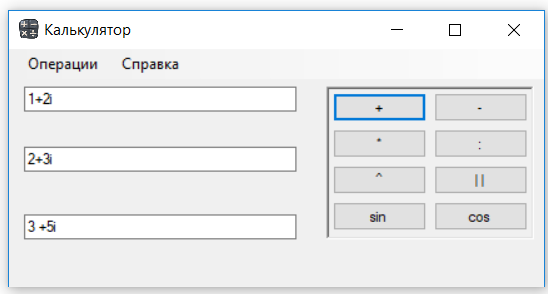 Рис.1. Скриншот результата работы программыСписок используемой литературыC/C++. Программирование на языке высокого уровня / Т. А. Павловская. –  СПб.: Питер, 2003.  – 461 с: